Zadavatel:		Základní škola, Uherský Brod, Na Výsluní, okres Uherské Hradiště			Na Výsluní 2047, 688 01 Uherský Brod			IČ: 70932310				Zastoupeno: PaedDr. Dagmar Bistrá, ředitelkanákup výpočetní technikyTyp veřejné zakázky:	veřejná zakázka malého rozsahu, JOSEPHINE elektronické podání nabídek1. Ing. Jan Hrdý2. PaedDr. Dagmar Bistrá 3. Ing. Karel HankeVšichni přítomní členové komise stvrzují svým podpisem prohlášení o střetu zájmů – viz Čestné prohlášení.Lhůta pro podání nabídek byla do: 			23.09.2020 v 08:00 hodin.Zadavatel do konce lhůty pro podání nabídek přijal:	4 nabídkyPředpokládaná hodnota zakázky: 			800.000 Kč s DPHI. Nabídky doručené/stažené ve lhůtě pro podání nabídekID Stav Čas podání/stažení Název účastníka IČO Autenticita Seriové číslo Vydavatel Manipulace22415 podaná 21.09.2020 13:36:01 AUTOCONT a.s. 04308697 - - - Nebyla22451 podaná 22.09.2020 09:12:12 Z + M Logistics, spol. s r.o. 28650808 - - - Nebyla22480 podaná 22.09.2020 14:55:55 C SYSTEM CZ a.s. 27675645 - - - Nebyla22489 podaná 22.09.2020 17:56:36 NIO s.r.o. 26977664 - - - NebylaCelkový počet nabídek podaných ve lhůtě pro podání nabídek: 4Dle zákona č. 134/2016 Sb., o zadávání veřejných zakázek je možné otočit proces posouzení a hodnocení nabídek. Zadavatel má možnost nejdříve hodnotit nabídky a až poté přistoupit k posouzení nabídek Zadavatel tento postup analogicky použije u posouzení a hodnocení této veřejné zakázky malého rozsahu, tzn. po hodnocení nabídek bude posuzovat pouze nabídku prvního účastníka s nejlepším hodnocením ekonomické výhodnosti.Popis hodnocení údajů z nabídek:Základním kritériem pro zadání veřejné zakázky malého rozsahu je ekonomická výhodnost, konkrétně nejnižší nabídková cena. Popis srovnání hodnot získaných při hodnocení:Číselně vyjádřitelné hodnoty ve formě nabídkové ceny byly srovnávány od nejnižší nabídkové ceny až po nejvyšší nabídkovou cenu v částce s DPH.  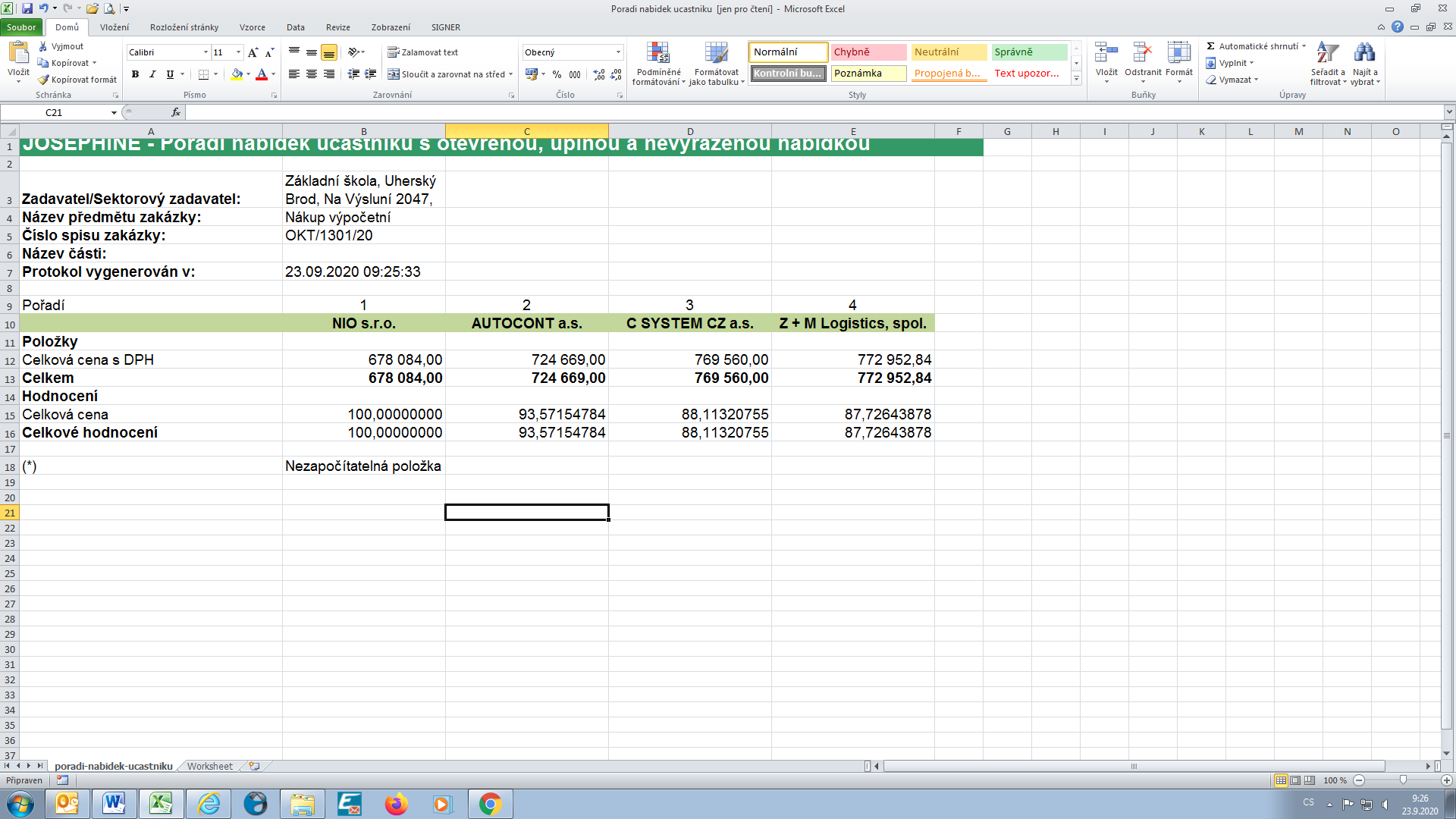 Seznam dokladů, které zadavatel požadoval prokázat:Profesní způsobilost Technická kvalifikaceOstatní požadavky zadavatele:Čestné prohlášeníNávrh Kupní smlouvy – vypracovaný účastníkemVítězným dodavatelem byl komisí pro posouzení a hodnocení nabídek ustanoven dodavatel:V Uherském Brodě dne 23.09.2020Nabídka č. 1Obchodní jméno:AUTOCONT a.s.Sídlo:Hornopolní 3322/34, 702 00 OstravaIČ:04308697Údaje týkající se číselně vyjádřitelným kritériím hodnocení:724.669 Kč s DPHNabídka č. 2Obchodní jméno:Z+M Partner, spol. s r.o.Sídlo:Valchařská 3261/17, 702 00  OstravaIČ:26843935Údaje týkající se číselně vyjádřitelným kritériím hodnocení:772.952,84 Kč s DPHNabídka č. 3Obchodní jméno:C SYSTEM CZ a.s.Sídlo:Otakara Ševčíka 840/10, 636 00  BrnoIČ:27675645Údaje týkající se číselně vyjádřitelným kritériím hodnocení:769.560 Kč s DPHNabídka č. 4Obchodní jméno:NIO s.r.o.Sídlo:Studentské náměstí 1531, 686 01 Uherské HradištěIČ:26977664Údaje týkající se číselně vyjádřitelným kritériím hodnocení:678.084 Kč s DPHNabídka č. 1AUTOCONT a.s.Nabídka č. 2Z+M Partner, spol. s r.o.Nabídka č. 3C SYSTEM CZ a.s.Nabídka č. 4NIO s.r.o.Nabídka č. 1Obchodní jméno:AUTOCONT a.s.Sídlo:Hornopolní 3322/34, 702 00 OstravaIČ:04308697Profesní způsobilost:neposuzovánoTechnická kvalifikace:neposuzovánoOstatní požadavky:neposuzovánoKomise nabídku vyřadila:NEDůvod vyřazení nabídky:-Nabídka č. 2Obchodní jméno:Z+M Partner, spol. s r.o.Sídlo:Valchařská 3261/17, 702 00  OstravaIČ:26843935Profesní způsobilost:neposuzovánoTechnická kvalifikace:neposuzovánoOstatní požadavky:neposuzovánoKomise nabídku vyřadila:NEDůvod vyřazení nabídky:.Nabídka č. 3Obchodní jméno:C SYSTEM CZ a.s.Sídlo:Otakara Ševčíka 840/10, 636 00  BrnoIČ:27675645Profesní způsobilost:neposuzovánoTechnická kvalifikace:neposuzovánoOstatní požadavky:neposuzovánoKomise nabídku vyřadila:NEDůvod vyřazení nabídky:-Nabídka č. 4Obchodní jméno:NIO s.r.o.Sídlo:Studentské náměstí 1531, 686 01 Uherské HradištěIČ:26977664Profesní způsobilost:ANOTechnická kvalifikace:ANOOstatní požadavky:ANOKomise nabídku vyřadila:NEDůvod vyřazení nabídky:.Podaná nabídka č.:4.Obchodní jméno:NIO s.r.o.Hodnocené údaje:678.084 Kč s DPHČlenové komise:Členové komise:Podpisy:1.Ing. Jan Hrdý2.PaedDr. Dagmar Bistrá3.Ing. Vladimír Jochim